COGNOME:_________________________________________________NOME:_____________________________________________________NATA/O A:________________________________ IL _______________RESIDENTE A: ________________________________cap____________VIA:_____________________________________________N.________TEL: 	_____________________CELL. ____________________________E-mail______________________________________________________ASSICURAZIONE		SI [   ]		NO [   ]TESSERA F.I.S.I.		SI [   ]	Cod. Fisc. ________________________________________________________ solo per i tesserati FISI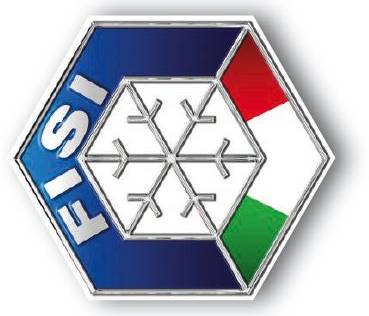 Con la presente si impegna ad accettare le norme contenute nello Statuto Sociale del Club, di cui ha preso o si riserva di prenderne visione. Lo statuto è pubblicato anche sul sito internet dello sci club.I dati personali saranno raccolti, registrati ed elaborati negli archivi del club e verranno utilizzati per la gestione associativa e per offrire la possibilità di ricevere le informazioni sulle attività del club. I dati saranno inoltre trasmessi, qualore ne ricorrano i presupposti, ad altri enti solo per le attività accessorie (assicurazione, Fisi, ecc.). In base all’art. 13 della legge n.675/96 che tutela il diritto di privacy, si potrà in qualunque momento esercitare il diritto di consultare, integrare, correggere o cancellare i dati ed anche opporsi all’utilizzo per finalità di informazione  diretta ed indiretta.  Responsabile dei dati è la Segreteria del ClubData  __________________________________________________________________                                                         (firma)FIRME DI PRESENTAZIONE ( per i nuovi Soci)___________________________________________       ______________________________________                   (socio presentatore)                                                                        (firma)___________________________________________       _______________________________________                   (socio presentatore)                                                                       (firma)FIRMA DI ADESIONE (per i minori)___________________________________________       _______________________________________                  cognome e nome del genitore)                                                                  (firma)RISERVATO ALLA SEGRETERIAN. TESSERA SOCIALE------------------------------------------N. TESSERA F.I.S.I.------------------------------------------CATEGORIA------------------------------------------SPECIALITA’  PRATICATA CON  PREVALENZASCI ALPINO [  ]SCI NORDICO (fondo)  [  ]SNOWBOARD  [  ]